Zpravodaj 2. KLM A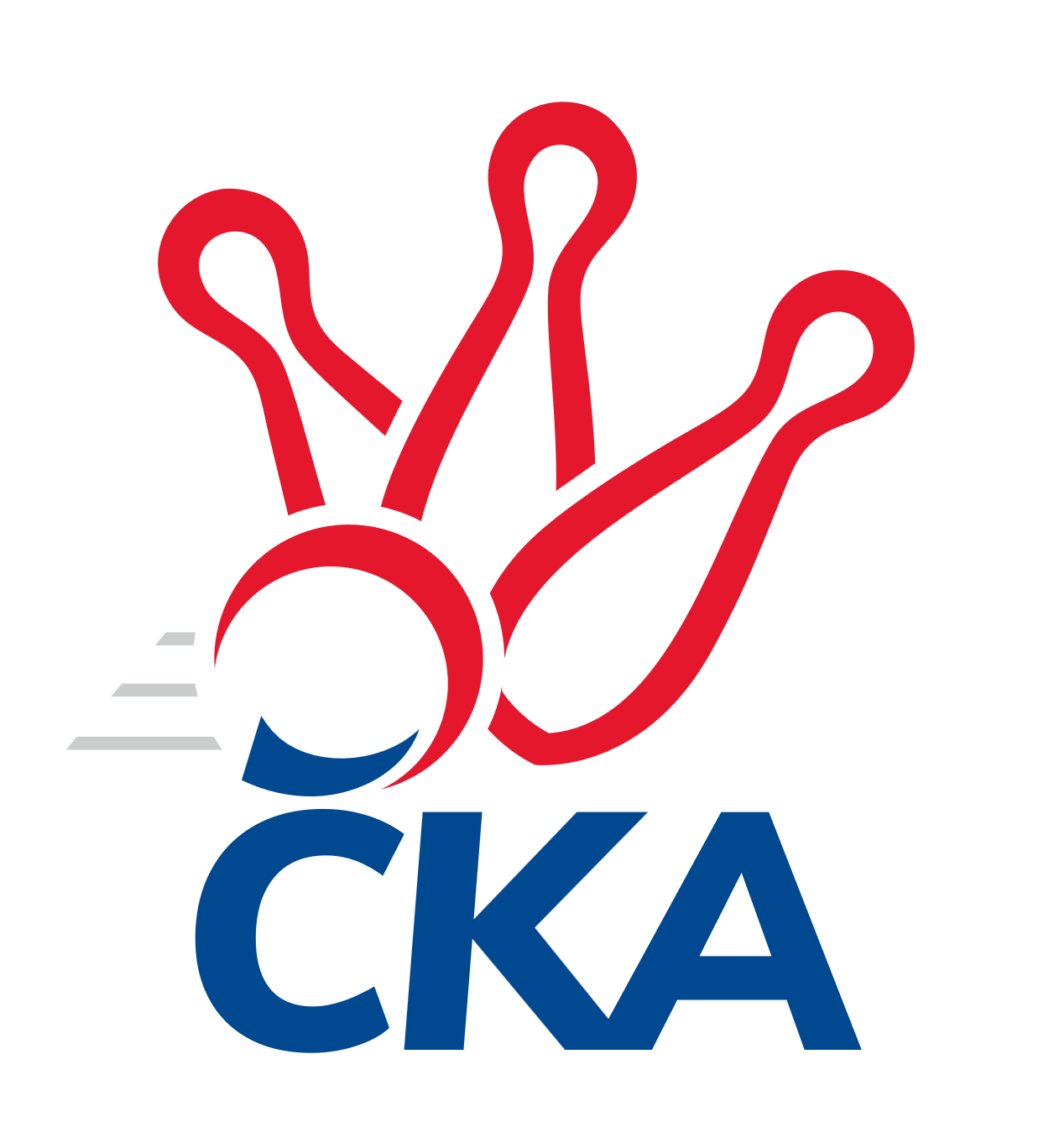 Č.1Ročník 2022/2023	17.9.2022Nejlepšího výkonu v tomto kole: 3564 dosáhlo družstvo: SKK Náchod2. KLM A 2022/2023Výsledky 1. kolaSouhrnný přehled výsledků:TJ Sokol Tehovec 	- TJ Červený Kostelec  	4:4	3360:3372	12.0:12.0	17.9.KK Kosmonosy 	- SKK Jičín	1:7	3339:3448	9.0:15.0	17.9.SKK Bohušovice	- TJ Lomnice	5:3	3295:3217	14.0:10.0	17.9.TJ Sokol Kdyně	- Kuželky Aš	4:4	3371:3320	13.0:11.0	17.9.KK Lokomotiva Tábor	- TJ Slovan Karlovy Vary	2:6	3438:3561	11.0:13.0	17.9.SKK Náchod	- SKK Podbořany 	7:1	3564:3392	16.0:8.0	17.9.Tabulka družstev:	1.	SKK Náchod	1	1	0	0	7.0 : 1.0 	16.0 : 8.0 	 3564	2	2.	SKK Jičín	1	1	0	0	7.0 : 1.0 	15.0 : 9.0 	 3448	2	3.	TJ Slovan Karlovy Vary	1	1	0	0	6.0 : 2.0 	13.0 : 11.0 	 3561	2	4.	SKK Bohušovice	1	1	0	0	5.0 : 3.0 	14.0 : 10.0 	 3295	2	5.	TJ Sokol Kdyně	1	0	1	0	4.0 : 4.0 	13.0 : 11.0 	 3371	1	6.	TJ Červený Kostelec	1	0	1	0	4.0 : 4.0 	12.0 : 12.0 	 3372	1	7.	TJ Sokol Tehovec	1	0	1	0	4.0 : 4.0 	12.0 : 12.0 	 3360	1	8.	Kuželky Aš	1	0	1	0	4.0 : 4.0 	11.0 : 13.0 	 3320	1	9.	TJ Lomnice	1	0	0	1	3.0 : 5.0 	10.0 : 14.0 	 3217	0	10.	KK Lokomotiva Tábor	1	0	0	1	2.0 : 6.0 	11.0 : 13.0 	 3438	0	11.	KK Kosmonosy	1	0	0	1	1.0 : 7.0 	9.0 : 15.0 	 3339	0	12.	SKK Podbořany	1	0	0	1	1.0 : 7.0 	8.0 : 16.0 	 3392	0Podrobné výsledky kola:	 TJ Sokol Tehovec 	3360	4:4	3372	TJ Červený Kostelec  	David Novák	138 	 145 	 171 	131	585 	 3:1 	 551 	 123	126 	 151	151	Štěpán Schuster	Jaroslav Procházka	176 	 143 	 147 	145	611 	 3:1 	 562 	 147	145 	 144	126	František Adamů ml.	Jakub Šmidlík	171 	 140 	 139 	141	591 	 2:2 	 577 	 154	117 	 152	154	Daniel Balcar	Jakub Vojáček	138 	 132 	 119 	121	510 	 0:4 	 561 	 147	153 	 126	135	Martin Mýl	Martin Bílek	144 	 136 	 123 	123	526 	 1:3 	 590 	 138	144 	 160	148	Daniel Neumann	Petr Šmidlík	127 	 136 	 131 	143	537 	 3:1 	 531 	 144	135 	 127	125	Ondřej Mrkosrozhodčí: Václav AndělNejlepší výkon utkání: 611 - Jaroslav Procházka	 KK Kosmonosy 	3339	1:7	3448	SKK Jičín	Jaromír Fabián	129 	 154 	 136 	141	560 	 1:3 	 591 	 145	150 	 145	151	Agaton Plaňanský ml.	Jiří Vondráček	145 	 126 	 156 	125	552 	 1:3 	 612 	 165	169 	 131	147	Josef Vejvara	Petr Novák	151 	 162 	 131 	128	572 	 2:2 	 528 	 155	117 	 126	130	Agaton Plaňanský st.	Tomáš Bajtalon	131 	 150 	 137 	143	561 	 2:2 	 584 	 160	143 	 158	123	Jiří Vejvara	Luboš Beneš	131 	 151 	 143 	129	554 	 2:2 	 564 	 150	141 	 140	133	Pavel Louda	Dušan Plocek	127 	 135 	 137 	141	540 	 1:3 	 569 	 156	131 	 138	144	František Černýrozhodčí: Vladislav TajčNejlepší výkon utkání: 612 - Josef Vejvara	 SKK Bohušovice	3295	5:3	3217	TJ Lomnice	Jakub Dařílek	141 	 165 	 139 	118	563 	 3:1 	 535 	 131	138 	 128	138	Josef Veverka	Martin Perníček	126 	 140 	 123 	141	530 	 1:3 	 531 	 131	145 	 137	118	Přemysl Krůta	Lukáš Dařílek	121 	 112 	 152 	133	518 	 2:2 	 536 	 140	134 	 133	129	Zdeněk Chvátal	Radek Šípek	149 	 156 	 155 	134	594 	 3:1 	 550 	 146	134 	 129	141	Štěpán Diosegi	Jiří Semerád	154 	 126 	 136 	153	569 	 3:1 	 511 	 116	123 	 145	127	Josef Krotký	Tomáš Svoboda	143 	 154 	 113 	111	521 	 2:2 	 554 	 135	142 	 147	130	Miroslav Knesplrozhodčí: Josef Devera st.Nejlepší výkon utkání: 594 - Radek Šípek	 TJ Sokol Kdyně	3371	4:4	3320	Kuželky Aš	Josef Fidrant	121 	 136 	 153 	129	539 	 1:3 	 575 	 147	128 	 154	146	Martin Vrbata	Tomáš Timura	140 	 134 	 138 	129	541 	 1:3 	 565 	 144	132 	 150	139	Antonín Valeška	Viktor Pytlík	144 	 155 	 168 	153	620 	 4:0 	 513 	 143	126 	 117	127	Ota Maršát ml.	Filip Löffelmann	139 	 146 	 159 	126	570 	 4:0 	 530 	 131	128 	 147	124	Ivan Boško	Jiří Benda ml.	159 	 129 	 128 	152	568 	 2:2 	 569 	 119	140 	 164	146	Petr Jedlička	Jindřich Dvořák	124 	 156 	 134 	119	533 	 1:3 	 568 	 153	129 	 142	144	Ota Maršát st.rozhodčí: Eva KotalováNejlepší výkon utkání: 620 - Viktor Pytlík	 KK Lokomotiva Tábor	3438	2:6	3561	TJ Slovan Karlovy Vary	Bořivoj Jelínek	158 	 122 	 153 	148	581 	 3:1 	 586 	 157	147 	 141	141	Zdeněk Kříž st.	Ondřej Novák	147 	 154 	 143 	148	592 	 2:2 	 570 	 156	132 	 156	126	Pavel Staša	Karel Smažík	140 	 142 	 125 	148	555 	 2:2 	 600 	 147	135 	 172	146	Tomáš Beck st.	Oldřich Roubek	151 	 133 	 158 	145	587 	 2:2 	 599 	 156	130 	 150	163	Ladislav Urban	Jiří Vaňata	142 	 132 	 138 	157	569 	 1:3 	 594 	 149	152 	 148	145	Václav Hlaváč st.	David Kášek	121 	 136 	 144 	153	554 	 1:3 	 612 	 169	145 	 133	165	Tomáš Pavlíkrozhodčí: Zdeněk ZemanNejlepší výkon utkání: 612 - Tomáš Pavlík	 SKK Náchod	3564	7:1	3392	SKK Podbořany 	Martin Hanuš	141 	 157 	 144 	143	585 	 2:2 	 571 	 152	149 	 124	146	Jaroslav Wagner	Antonín Hejzlar	146 	 154 	 135 	164	599 	 3:1 	 565 	 127	150 	 152	136	Jaroslav Lefner	Denis Hofman	164 	 164 	 153 	139	620 	 4:0 	 539 	 123	154 	 128	134	Kamil Ausbuher	Tomáš Majer	145 	 147 	 139 	149	580 	 2:2 	 574 	 143	157 	 144	130	Radek Dvořák	Ladislav Beránek	140 	 154 	 148 	157	599 	 4:0 	 532 	 126	128 	 133	145	Stanislav Rada	Jan Adamů	148 	 139 	 151 	143	581 	 1:3 	 611 	 149	157 	 148	157	Rudolf Hofmannrozhodčí: Jaroslav DynteraNejlepší výkon utkání: 620 - Denis HofmanPořadí jednotlivců:	jméno hráče	družstvo	celkem	plné	dorážka	chyby	poměr kuž.	Maximum	1.	Viktor Pytlík 	TJ Sokol Kdyně	620.00	397.0	223.0	1.0	1/1	(620)	2.	Denis Hofman 	SKK Náchod	620.00	399.0	221.0	5.0	1/1	(620)	3.	Josef Vejvara 	SKK Jičín	612.00	372.0	240.0	0.0	1/1	(612)	4.	Tomáš Pavlík 	TJ Slovan Karlovy Vary	612.00	381.0	231.0	3.0	1/1	(612)	5.	Rudolf Hofmann 	SKK Podbořany 	611.00	397.0	214.0	2.0	1/1	(611)	6.	Jaroslav Procházka 	TJ Sokol Tehovec 	611.00	398.0	213.0	1.0	1/1	(611)	7.	Tomáš Beck  st.	TJ Slovan Karlovy Vary	600.00	391.0	209.0	4.0	1/1	(600)	8.	Ladislav Beránek 	SKK Náchod	599.00	377.0	222.0	4.0	1/1	(599)	9.	Antonín Hejzlar 	SKK Náchod	599.00	395.0	204.0	6.0	1/1	(599)	10.	Ladislav Urban 	TJ Slovan Karlovy Vary	599.00	399.0	200.0	1.0	1/1	(599)	11.	Radek Šípek 	SKK Bohušovice	594.00	389.0	205.0	2.0	1/1	(594)	12.	Václav Hlaváč  st.	TJ Slovan Karlovy Vary	594.00	392.0	202.0	3.0	1/1	(594)	13.	Ondřej Novák 	KK Lokomotiva Tábor	592.00	379.0	213.0	5.0	1/1	(592)	14.	Jakub Šmidlík 	TJ Sokol Tehovec 	591.00	389.0	202.0	1.0	1/1	(591)	15.	Agaton Plaňanský  ml.	SKK Jičín	591.00	394.0	197.0	3.0	1/1	(591)	16.	Daniel Neumann 	TJ Červený Kostelec  	590.00	392.0	198.0	1.0	1/1	(590)	17.	Oldřich Roubek 	KK Lokomotiva Tábor	587.00	388.0	199.0	4.0	1/1	(587)	18.	Zdeněk Kříž  st.	TJ Slovan Karlovy Vary	586.00	392.0	194.0	4.0	1/1	(586)	19.	David Novák 	TJ Sokol Tehovec 	585.00	381.0	204.0	4.0	1/1	(585)	20.	Martin Hanuš 	SKK Náchod	585.00	391.0	194.0	2.0	1/1	(585)	21.	Jiří Vejvara 	SKK Jičín	584.00	393.0	191.0	1.0	1/1	(584)	22.	Bořivoj Jelínek 	KK Lokomotiva Tábor	581.00	362.0	219.0	5.0	1/1	(581)	23.	Jan Adamů 	SKK Náchod	581.00	403.0	178.0	3.0	1/1	(581)	24.	Tomáš Majer 	SKK Náchod	580.00	381.0	199.0	1.0	1/1	(580)	25.	Daniel Balcar 	TJ Červený Kostelec  	577.00	358.0	219.0	1.0	1/1	(577)	26.	Martin Vrbata 	Kuželky Aš	575.00	369.0	206.0	4.0	1/1	(575)	27.	Radek Dvořák 	SKK Podbořany 	574.00	375.0	199.0	3.0	1/1	(574)	28.	Petr Novák 	KK Kosmonosy 	572.00	363.0	209.0	3.0	1/1	(572)	29.	Jaroslav Wagner 	SKK Podbořany 	571.00	380.0	191.0	5.0	1/1	(571)	30.	Filip Löffelmann 	TJ Sokol Kdyně	570.00	366.0	204.0	2.0	1/1	(570)	31.	Pavel Staša 	TJ Slovan Karlovy Vary	570.00	388.0	182.0	8.0	1/1	(570)	32.	Jiří Semerád 	SKK Bohušovice	569.00	357.0	212.0	3.0	1/1	(569)	33.	Petr Jedlička 	Kuželky Aš	569.00	373.0	196.0	0.0	1/1	(569)	34.	František Černý 	SKK Jičín	569.00	373.0	196.0	2.0	1/1	(569)	35.	Jiří Vaňata 	KK Lokomotiva Tábor	569.00	376.0	193.0	5.0	1/1	(569)	36.	Jiří Benda  ml.	TJ Sokol Kdyně	568.00	372.0	196.0	3.0	1/1	(568)	37.	Ota Maršát  st.	Kuželky Aš	568.00	379.0	189.0	3.0	1/1	(568)	38.	Antonín Valeška 	Kuželky Aš	565.00	375.0	190.0	2.0	1/1	(565)	39.	Jaroslav Lefner 	SKK Podbořany 	565.00	393.0	172.0	4.0	1/1	(565)	40.	Pavel Louda 	SKK Jičín	564.00	367.0	197.0	2.0	1/1	(564)	41.	Jakub Dařílek 	SKK Bohušovice	563.00	352.0	211.0	0.0	1/1	(563)	42.	František Adamů  ml.	TJ Červený Kostelec  	562.00	396.0	166.0	6.0	1/1	(562)	43.	Tomáš Bajtalon 	KK Kosmonosy 	561.00	375.0	186.0	7.0	1/1	(561)	44.	Martin Mýl 	TJ Červený Kostelec  	561.00	378.0	183.0	3.0	1/1	(561)	45.	Jaromír Fabián 	KK Kosmonosy 	560.00	361.0	199.0	7.0	1/1	(560)	46.	Karel Smažík 	KK Lokomotiva Tábor	555.00	385.0	170.0	3.0	1/1	(555)	47.	Luboš Beneš 	KK Kosmonosy 	554.00	355.0	199.0	1.0	1/1	(554)	48.	Miroslav Knespl 	TJ Lomnice	554.00	357.0	197.0	4.0	1/1	(554)	49.	David Kášek 	KK Lokomotiva Tábor	554.00	368.0	186.0	2.0	1/1	(554)	50.	Jiří Vondráček 	KK Kosmonosy 	552.00	397.0	155.0	9.0	1/1	(552)	51.	Štěpán Schuster 	TJ Červený Kostelec  	551.00	396.0	155.0	8.0	1/1	(551)	52.	Štěpán Diosegi 	TJ Lomnice	550.00	365.0	185.0	2.0	1/1	(550)	53.	Tomáš Timura 	TJ Sokol Kdyně	541.00	368.0	173.0	11.0	1/1	(541)	54.	Dušan Plocek 	KK Kosmonosy 	540.00	370.0	170.0	5.0	1/1	(540)	55.	Josef Fidrant 	TJ Sokol Kdyně	539.00	361.0	178.0	10.0	1/1	(539)	56.	Kamil Ausbuher 	SKK Podbořany 	539.00	392.0	147.0	10.0	1/1	(539)	57.	Petr Šmidlík 	TJ Sokol Tehovec 	537.00	378.0	159.0	3.0	1/1	(537)	58.	Zdeněk Chvátal 	TJ Lomnice	536.00	366.0	170.0	6.0	1/1	(536)	59.	Josef Veverka 	TJ Lomnice	535.00	351.0	184.0	6.0	1/1	(535)	60.	Jindřich Dvořák 	TJ Sokol Kdyně	533.00	343.0	190.0	3.0	1/1	(533)	61.	Stanislav Rada 	SKK Podbořany 	532.00	367.0	165.0	5.0	1/1	(532)	62.	Přemysl Krůta 	TJ Lomnice	531.00	357.0	174.0	4.0	1/1	(531)	63.	Ondřej Mrkos 	TJ Červený Kostelec  	531.00	363.0	168.0	5.0	1/1	(531)	64.	Ivan Boško 	Kuželky Aš	530.00	349.0	181.0	4.0	1/1	(530)	65.	Martin Perníček 	SKK Bohušovice	530.00	361.0	169.0	6.0	1/1	(530)	66.	Agaton Plaňanský  st.	SKK Jičín	528.00	380.0	148.0	14.0	1/1	(528)	67.	Martin Bílek 	TJ Sokol Tehovec 	526.00	343.0	183.0	4.0	1/1	(526)	68.	Tomáš Svoboda 	SKK Bohušovice	521.00	357.0	164.0	3.0	1/1	(521)	69.	Lukáš Dařílek 	SKK Bohušovice	518.00	360.0	158.0	13.0	1/1	(518)	70.	Ota Maršát  ml.	Kuželky Aš	513.00	344.0	169.0	10.0	1/1	(513)	71.	Josef Krotký 	TJ Lomnice	511.00	352.0	159.0	7.0	1/1	(511)	72.	Jakub Vojáček 	TJ Sokol Tehovec 	510.00	353.0	157.0	5.0	1/1	(510)Sportovně technické informace:Starty náhradníků:registrační číslo	jméno a příjmení 	datum startu 	družstvo	číslo startu19880	Josef Veverka	17.09.2022	TJ Lomnice	1x17596	Josef Fidrant	17.09.2022	TJ Sokol Kdyně	1x16999	Ondřej Novák	17.09.2022	KK Lokomotiva Tábor	1x16350	Martin Perníček	17.09.2022	SKK Bohušovice	1x
Hráči dopsaní na soupisku:registrační číslo	jméno a příjmení 	datum startu 	družstvo	21814	David Novák	17.09.2022	TJ Sokol Tehovec 	2557	Dušan Plocek	17.09.2022	KK Kosmonosy 	24596	Jakub Vojáček	17.09.2022	TJ Sokol Tehovec 	4643	Ladislav Beránek	17.09.2022	SKK Náchod	10457	Jaroslav Lefner	17.09.2022	SKK Podbořany 	20368	Stanislav Rada	17.09.2022	SKK Podbořany 	3354	Radek Dvořák	17.09.2022	SKK Podbořany 	Program dalšího kola:2. kolo24.9.2022	so	10:00	Kuželky Aš - SKK Náchod	24.9.2022	so	10:00	TJ Červený Kostelec   - TJ Sokol Kdyně	24.9.2022	so	10:00	SKK Podbořany  - KK Kosmonosy 	24.9.2022	so	13:00	TJ Lomnice - KK Lokomotiva Tábor	24.9.2022	so	14:00	SKK Jičín - SKK Bohušovice	24.9.2022	so	14:30	TJ Slovan Karlovy Vary - TJ Sokol Tehovec 	Zpracoval: Hanuš SlavíkNejlepší šestka kola – absolutněNejlepší šestka kola – absolutněNejlepší šestka kola – absolutněNejlepší šestka kola – absolutněNejlepší šestka kola – dle průměru kuželenNejlepší šestka kola – dle průměru kuželenNejlepší šestka kola – dle průměru kuželenNejlepší šestka kola – dle průměru kuželenNejlepší šestka kola – dle průměru kuželenPočetJménoNázev týmuVýkonPočetJménoNázev týmuPrůměr (%)Výkon1xDenis HofmanNáchod6201xViktor PytlíkKdyně113.36201xViktor PytlíkKdyně6201xRadek ŠípekBohušovice109.465941xJosef VejvaraJičín 6121xJaroslav ProcházkaTehovec108.736111xTomáš PavlíkKarlovy Vary6121xJosef VejvaraJičín 107.796121xJaroslav ProcházkaTehovec6111xTomáš PavlíkKarlovy Vary107.756121xRudolf HofmannPodbořany6111xDenis HofmanNáchod107.74620